                 NOĆ  ISTRAŽIVAČAU petak 27.09.2019. učenici 4.f razreda zajedno s profesoricama Ivanom Nemet i Nikolinom Jakuš posjetili su međunarodni projekt „Noć istraživača“ ; u dvorištu Rektorata Sveučilišta Josipa Jurja Strossmayera. Na manifestaciji „Tržnica budućnosti“ predstavljena su različita jela, pića i kozmetički proizvodi te način na koji su pripremani u doba Josipa Jurja Strossmayera. Prikazana je i vizija tržnice budućnosti te neki od mogućih proizvoda u budućnosti. Učenici su imali priliku probati mnoge od proizvoda kao što su: majoneza od bučinih sjemenki, bademe i lješnjake u čokoladi, čajeve, pekmeze, suhomesnate proizvode…                                                                        Manifestacija je bila vrlo zanimljivog i edukativnog karaktera.Ana Salaić i Magdalena Banožić, 4.f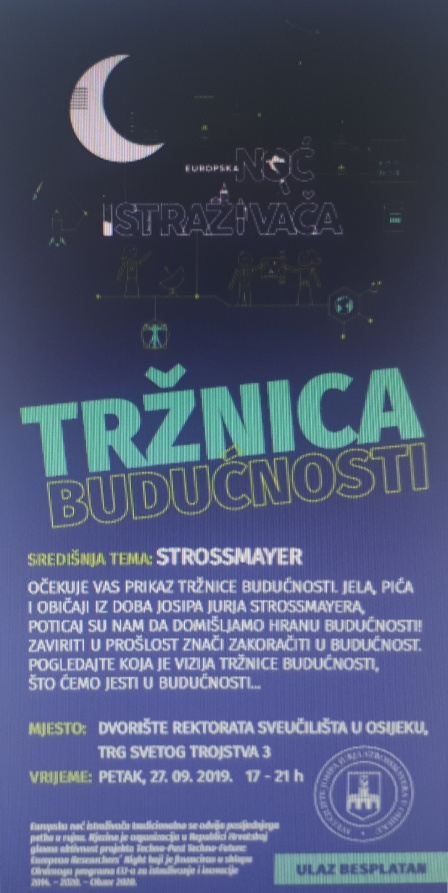 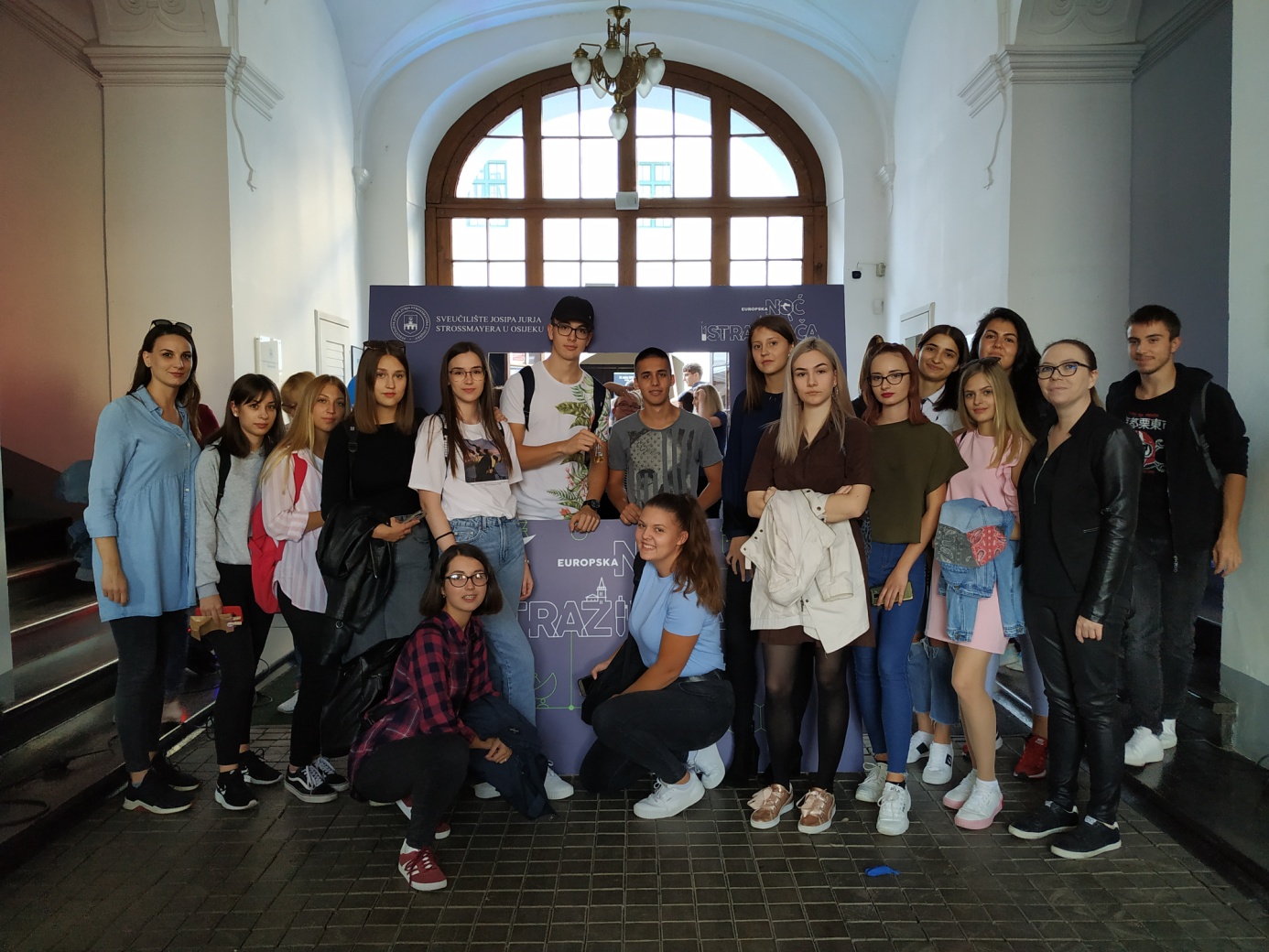 